5 класс	МАТЕМАТИКА	Учусь дома. Учусь сам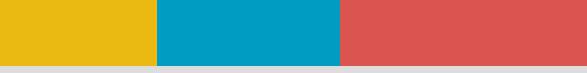 Урок 7-8Тема: Деление десятичных дробейУчебник: «Математика» 5 класс, Н.Я.Виленкин Результат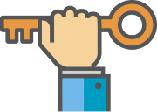 Научиться выполнять вычисления значения выражения с десятичными дробями, решать уравнения и задачи.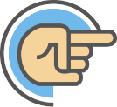 Запомни. ВажноЧтобы разделить десятичную дробь на  10, 100, 1000 и т. д.,надо в этой дроби перенести запятую влево на  1, 2, 3 и т. д.цифры.Чтобы разделить десятичную дробь на десятичную, надо:перенести в делимом и в делителе запятые вправо на столько цифр, сколько их содержится после запятой в делителе;выполнить деление на натуральное число.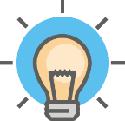                   Обрати внимание             Если в числовом выражении есть скобки, то сначала выполняются действия в скобках.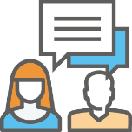 	Разбираем вместеРешите уравнение (x : 0,7 − 4,8) ∙ 0,85 = 18,955.Решение.x : 0,7 − 4,8 = 18,955 : 0,85;x : 0,7 − 4,8 = 22,3;x : 0,7 = 22,3 + 4,8;            x : 0,7 = 27,1; x = 27,1 ∙ 0,7;            x = 18,97.Ответ: 18,97.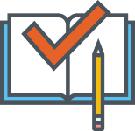         Сделай самВыполните вычисления по схеме и запишите выражение, соответствую-щее вычислительной схеме.   : 0,2Выполните задания 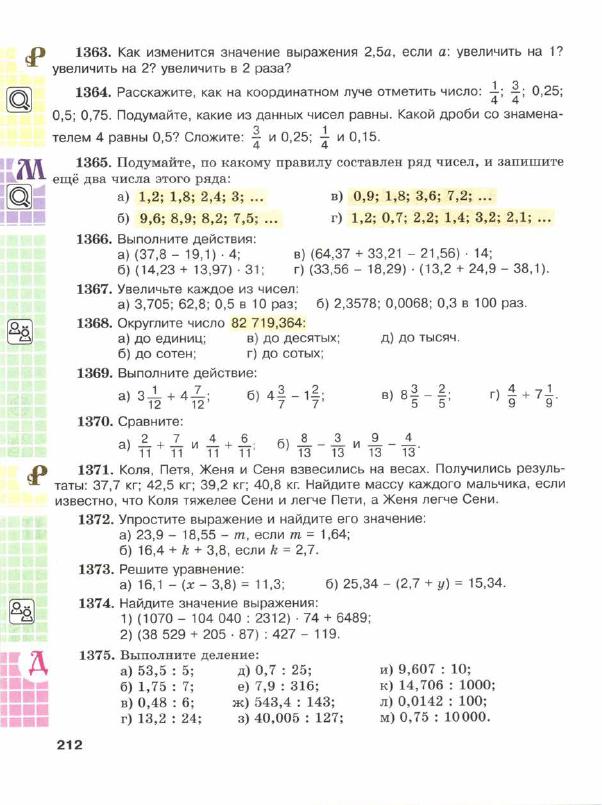 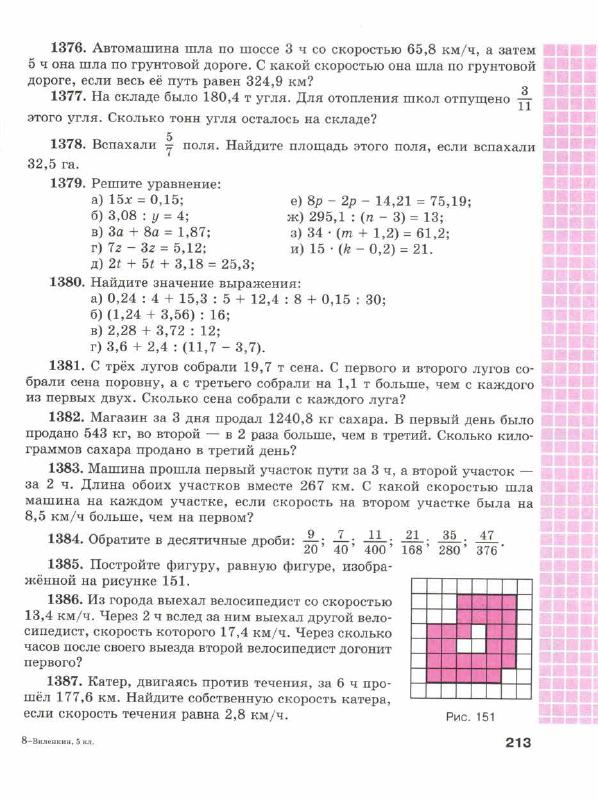 7,6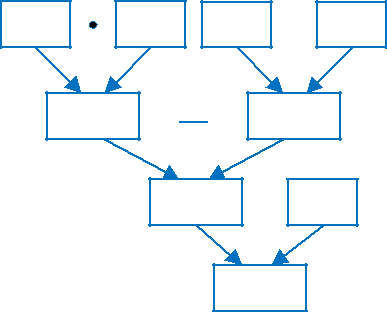    3,5   4,5  : 0,25